深圳市舰海国际物流有限公司公司的基本情况介绍：舰海国际物流是一家年轻且稳步发展中的公司，注册资金500万。公司位于深圳市龙岗区平湖华南城，服务于跨境电商、跨境贸易等，为跨境电商贸易行业提供综合优质双清到门（B2C模式）的物流解决方案。根据客户商品的特性（如重量、包装尺寸、时效要求、周转速度等），量身定制不同的物流解决方案，为客户降低物流运营成本、扩大适销商品品类、优化卖家体验。我们给客户提供全程的客服专员服务，为您提供从包装材料、运送方式、配送、库存管理等各方面周到细致的服务。秉承“客户为先、诚信为尊”的服务理念，保证优质的服务，较高的性价比，赢得广大客户的好评。目标是为客户降低物流成本、优化速度、提升销量、提升买家体验，通过专业的物流方案，使客户在跨国电子商务领域提升竞争力！招聘岗位及具体要求：（业务员 ）1、招聘人数：2-3人
2、只限女生，22～28岁，大专以上学历，有责任心，有上进心。
3、对销售工作有较高激情和成功的欲望，具备较强的学历能力和沟通能力；
4、具有市场开拓能力与良好的客户服务意识，良好的团队合作意识；
5、积极热情、敬业爱岗、心里素质佳、较强的抗压能力；
6、有国际物流专业、跨境电商行业工作经历最佳；工作时间，工资待遇、福利、是否安排住宿等：  1、底薪+提成（月均收入6000-20000元不等）;
2、定期组织员工聚餐与旅游活动;
3、享受国家节假日假期，公司组织旅游和聚会活动，福利待遇优厚，高底薪，高提成；
4、上班时间:早上：09:00-18:00，6天制；
7、正式入职买社保；目前没有安排住宿;公司地址：深圳市平湖靠街道平新北路129号国保安防大厦4楼411招聘联系人：赖先生电话：18320952005邮箱：2871196875@qq.com  公司网站：http://www.szjianhai.com/（请另附营业执照副本）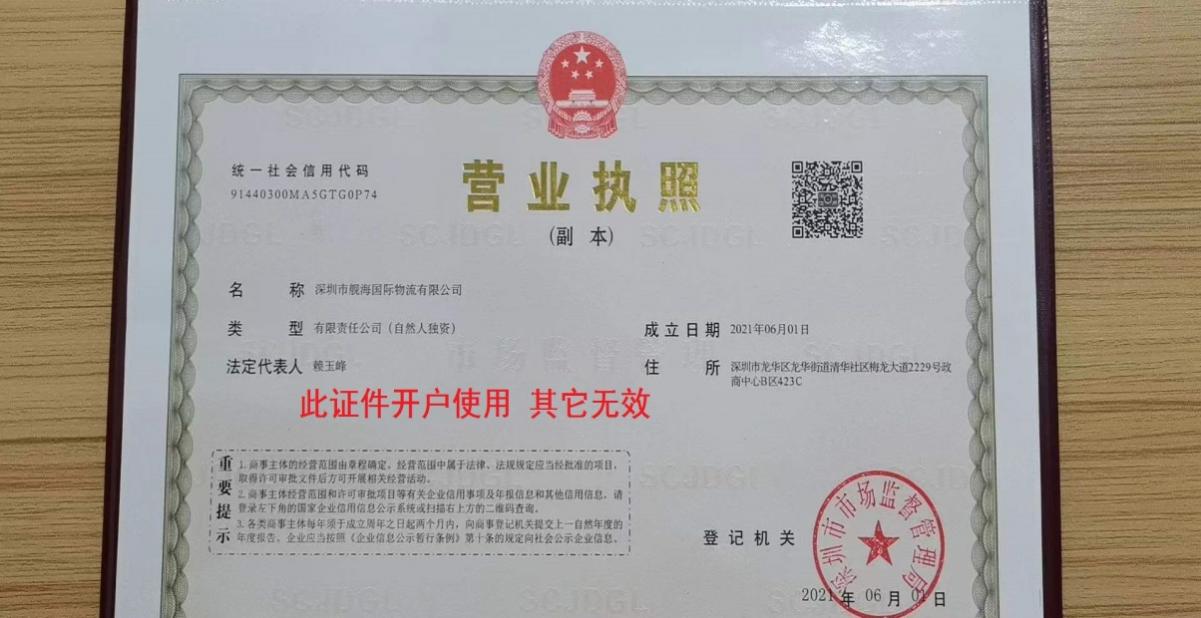 